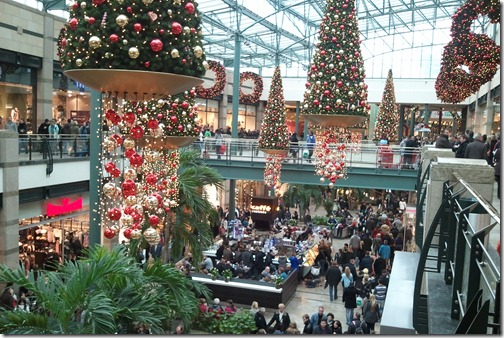 Woensdag 15/12/2021 gaan wij om 09.00 uur naar de Kerstmarkt en het Shopping Center van Oberhausen.Prijs: 23 euro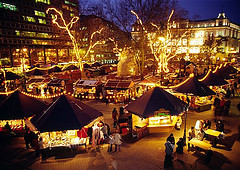 Inschrijven bij Roland Keldermans  089/351183   0479/222829Denise Putzeys  0475/383724Email: rolandkeldermans@skynet.beStorten op BE45 0882 6230 7189 met vermelding van naam.B&V reizen nv.  C3297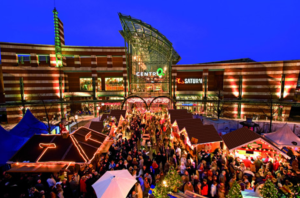 